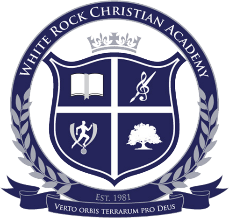 Name:Gear Selection□ Base layer□ Insulation Layer□ Outer Layer□ Down vs. Synthetic□ Gaiters□ Poles – proper sizing, maintenanceGear Selection□ Base layer□ Insulation Layer□ Outer Layer□ Down vs. Synthetic□ Gaiters□ Poles – proper sizing, maintenanceGear Selection□ Base layer□ Insulation Layer□ Outer Layer□ Down vs. Synthetic□ Gaiters□ Poles – proper sizing, maintenanceSelfPeerTeacherMeal Planning□ Nutritional Value – allergies, diets, shelf-life, caloric need, appealing, diversity□ Packability – size, weight, hardiness□ Field Appropriate - prep time, effort to clean up, fuel consumption, minimal waste and garbageMeal Planning□ Nutritional Value – allergies, diets, shelf-life, caloric need, appealing, diversity□ Packability – size, weight, hardiness□ Field Appropriate - prep time, effort to clean up, fuel consumption, minimal waste and garbageMeal Planning□ Nutritional Value – allergies, diets, shelf-life, caloric need, appealing, diversity□ Packability – size, weight, hardiness□ Field Appropriate - prep time, effort to clean up, fuel consumption, minimal waste and garbageSelfPeerTeacherKnots□ Clove hitch□ Trucker’s hitch□ Taut line hitch□ BowlineKnots□ Clove hitch□ Trucker’s hitch□ Taut line hitch□ BowlineKnots□ Clove hitch□ Trucker’s hitch□ Taut line hitch□ BowlineSelfPeerTeacherWater Filtration□ Giardia Lambla, Cryptosporidium□ Proper site selection (moving water, still water)□ Pump setup – no loose parts on ground, correct intake/outtake, gravity hang setup (MSR Autoflow only), minimize particulate□Pump technique – no lateral torsion (MSR Hyperflow only), close to body□ Troubleshoot pressure issuesWater Filtration□ Giardia Lambla, Cryptosporidium□ Proper site selection (moving water, still water)□ Pump setup – no loose parts on ground, correct intake/outtake, gravity hang setup (MSR Autoflow only), minimize particulate□Pump technique – no lateral torsion (MSR Hyperflow only), close to body□ Troubleshoot pressure issuesWater Filtration□ Giardia Lambla, Cryptosporidium□ Proper site selection (moving water, still water)□ Pump setup – no loose parts on ground, correct intake/outtake, gravity hang setup (MSR Autoflow only), minimize particulate□Pump technique – no lateral torsion (MSR Hyperflow only), close to body□ Troubleshoot pressure issuesSelfPeerTeacherTents & Shelter□ Site selection□ Correct use of footprint□ Tent setup – efficient, organized, timely, avoids undue stress to poles and fabric, utilizes pegs and anchors for a taut pitch□ Livability – organized entranceways, intentional gear in tent, options for ventilationTents & Shelter□ Site selection□ Correct use of footprint□ Tent setup – efficient, organized, timely, avoids undue stress to poles and fabric, utilizes pegs and anchors for a taut pitch□ Livability – organized entranceways, intentional gear in tent, options for ventilationTents & Shelter□ Site selection□ Correct use of footprint□ Tent setup – efficient, organized, timely, avoids undue stress to poles and fabric, utilizes pegs and anchors for a taut pitch□ Livability – organized entranceways, intentional gear in tent, options for ventilationSelfPeerTeacherTarps□ Site selection□ Intentional drainage□ Sufficient pitch, wind considerations□ Fixed anchors and improvised anchors□ Troubleshoot broken or torn tarp anchorTarps□ Site selection□ Intentional drainage□ Sufficient pitch, wind considerations□ Fixed anchors and improvised anchors□ Troubleshoot broken or torn tarp anchorTarps□ Site selection□ Intentional drainage□ Sufficient pitch, wind considerations□ Fixed anchors and improvised anchors□ Troubleshoot broken or torn tarp anchorSelfPeerTeacherStoves and Cooking□ Site selection□ Stove setup – heat reflector and wind shield, fuel bottle locked on with valve upright□ Correct priming technique□ Correct stove lighting technique□ Use pot grips to move pots and strain liquids□ Safe practiceStoves and Cooking□ Site selection□ Stove setup – heat reflector and wind shield, fuel bottle locked on with valve upright□ Correct priming technique□ Correct stove lighting technique□ Use pot grips to move pots and strain liquids□ Safe practiceStoves and Cooking□ Site selection□ Stove setup – heat reflector and wind shield, fuel bottle locked on with valve upright□ Correct priming technique□ Correct stove lighting technique□ Use pot grips to move pots and strain liquids□ Safe practiceSelfPeerTeacher